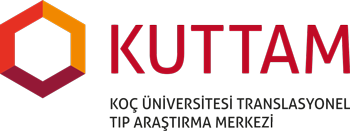 Hayvan Satış ÜcretleriHayvan Satış ÜcretleriHayvan Satış ÜcretleriHizmet Kurum içi Kurum dışıYabanil ırk yetişkin ₺120,00₺170,00Transgenik ırk yetişkin ***Yabanil ırk embriyo (100 adet)₺400,00₺500,00Transgenik ırk embriyo (30 adet) ***Hayvan Bakım ÜcretleriHayvan Bakım ÜcretleriHayvan Bakım ÜcretleriHizmet Kurum içi Kurum dışıGünlük bakım (tank başı/ 25 yetişkin)₺14,00₺20,00Yavru bakımı (petri başı/50 embriyo) (5 günlük)₺14,00₺20,00Uygulama Hizmetleri ÜcretleriUygulama Hizmetleri ÜcretleriUygulama Hizmetleri ÜcretleriHizmet Kurum içi Kurum dışıÇiftleştirme Kurma (tank başı) (personel desteği)₺23,00₺32,00Mikromaniplasyon kullanımı (personel desteği) (saat)₺350,00₺490,00Ötenazi (personel desteği) (soğuk şoku ile)₺100,00₺140,00Ötenazi (personel desteği) (kimyasal ile)₺250,00₺350,00Anestezi***Laboratuvar KullanımLaboratuvar KullanımLaboratuvar KullanımHizmet Kurum içi Kurum dışıMikromanüplatör kullanımı (gün) - ₺750,00Florasan ataçmanlı stereo mikroskop kullanımı (saat) - ₺360,00Operasyon odası kullanımı (saat) - ₺300,00* Konu hakkında birim ile iletişime geçiniz